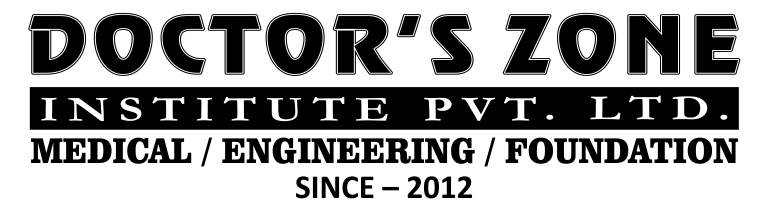 MINOR TEST (WEEKLY) RESULT(ACHIEVER) [23-06-2019]TOTAL MARKS:-240NAMEBIOLOGYCHEMISTRYPHYSICSMATHEMATICSTOTAL1AMISHA PRASAD706648--1842ADITI KUMARI PRASAD604852--1603RIYA JAISWAL616037--1584ADRIN PRITAM RAI554840--1435APSARA ANSARI613329--1236MOLLA RAMJAM ALI513330--1147INDRANI SINGHA601439--1138SAIF ALAM ANSARI402647--1139SWETA TIWARI403337--11010NORMIT LEPCHA551731--10311TSHERING YANGZONGMIT LEPCHA431837--9812LEENUR LEPCHA402530--9513RAKESH SARKAR312437--9214SHUBHANI SINGH491226--8715KAUSTAV SARKAR352421--8016PHURBA DOMA SHERPA340539--7817SHIVAM KR. CHAUDHARY--2441016618BIBHA SINGHA400520--6519ARNIKA SHREE420516--6320RAJNISH KUMAR SINGH211216--4921SAGNIK DAS170916--4222GLORY BASUMATA11-0622--27